San MarinoSan MarinoSan MarinoSan MarinoFebruary 2030February 2030February 2030February 2030SundayMondayTuesdayWednesdayThursdayFridaySaturday123456789Feast of Saint Agatha10111213141516171819202122232425262728NOTES: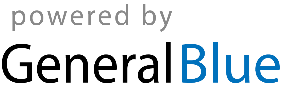 